基本信息基本信息 更新时间：2024-04-30 17:29  更新时间：2024-04-30 17:29  更新时间：2024-04-30 17:29  更新时间：2024-04-30 17:29 姓    名姓    名牧通用户4295牧通用户4295年    龄22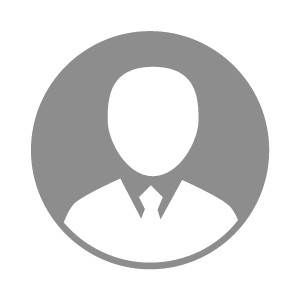 电    话电    话下载后可见下载后可见毕业院校陕西能源职业技术学院邮    箱邮    箱下载后可见下载后可见学    历大专住    址住    址陕西省咸阳市礼泉县陕西省咸阳市礼泉县期望月薪5000-10000求职意向求职意向生物安全专员,质检员,仓管/物流员生物安全专员,质检员,仓管/物流员生物安全专员,质检员,仓管/物流员生物安全专员,质检员,仓管/物流员期望地区期望地区四川省|浙江省|陕西省四川省|浙江省|陕西省四川省|浙江省|陕西省四川省|浙江省|陕西省教育经历教育经历就读学校：陕西能源职业技术学院 就读学校：陕西能源职业技术学院 就读学校：陕西能源职业技术学院 就读学校：陕西能源职业技术学院 就读学校：陕西能源职业技术学院 就读学校：陕西能源职业技术学院 就读学校：陕西能源职业技术学院 工作经历工作经历工作时间：2022-07-30-2023-03-30 工作时间：2022-07-30-2023-03-30 工作时间：2022-07-30-2023-03-30 工作时间：2022-07-30-2023-03-30 工作时间：2022-07-30-2023-03-30 工作时间：2022-07-30-2023-03-30 工作时间：2022-07-30-2023-03-30 自我评价自我评价熟练掌握WPS等办公软件熟练掌握WPS等办公软件熟练掌握WPS等办公软件熟练掌握WPS等办公软件熟练掌握WPS等办公软件熟练掌握WPS等办公软件熟练掌握WPS等办公软件其他特长其他特长